NOTAS D’ÚS DE LA FITXAVersió 3.1 - 7.8.2018QUÈ CAL SABER PER OMPLIR LA FITXA?La fitxa recorda i comunica el PLA D’EXCURSIÓ que organitzadors i caminants necessiten saber:La ruta (via un mapa o una descripció).Lloc i hora d’inici, esmorzar, arribada, tornada, dinar i visites.Mètode de tornada dels conductors als seus cotxes en acabar la excursió. Format i cost del dinar (bar o pa-i-porta) i de les visites.Qui s’encarregarà de cada tasca. Un telèfon de contacte en cas d’ensurts.Podeu passar-nos els cinc punts del pla de l’excursió en un altre document escrit. En cas de dubte, contacteu amb Ramon Martí a rmarti@elcami.org o 647870222.El coordinador del Camí crearà l’enllaç d’inscripció i omplirà el calendari d’excursions properes. Podeu saber la classificació de dificultat a la taula de control al web del Grup, o introduint distància i desnivell acumulat més gran, siga negatiu o positiu, al calculador. Si no, l’afegirem nosaltres.RECOMANACIONS PER A ELABORAR EL PLA D’EXCURSIÓTrobada i d’eixida: han de ser llocs fàcils de trobar i aparcar molts cotxes: una avinguda, l’extraradi, etc. Poseu enllaços als llocs a Googlemaps i un mapa indicant els llocs de trobada, eixida i arribada. Programeu la trobada a partir de quan voleu acabar. Calculeu la marxa de 3 km/h amb 20 min entre trobada i eixida; 20-30 min d’esmorzar; i 1-2 h dinar. Totes les hores seran orientatives. Transport: Trieu un mètode de tornada. Pot ser abans de dinar o després de la visita. La inscripció ens dirà el nombre de cotxes i caminants amb què cal comptar. Ho sabreu el dia abans. COM ES COMUNICA ALS CAMINANTS?En rebre el pla de l’excursió, publiquem la fitxa per tots els canals i la distribuïm en començar la ruta. Així i tot, heu d’explicar aquests cinc punts en veu alta en començar l’excursió. A tal fi, trobareu un GUIÓ D’INSTRUCCIONS, que podeu adaptar lliurement, al final d’aquest document.QUAN CAL FER-LA?Cal publicar la fitxa almenys dues setmanes abans de l’excursió.QUÈ GUANYEM ELS ORGANITZADORS EN FER LA FITXA?Posar l’organització per escrit evitarà malentesos i aclarirà idees entre organitzadors.Com més bé comuniqueu el pla als caminants, més cooperació tindreu. De fora estant, podem avisar-vos si el pla d’excursió no s’entén o pot patir un contratemps. Amb la fitxa a la mà, qualsevol persona pot substituir els organitzadors en cas d’emergència.QUÈ GUANYEN ELS CAMINANTS EN REBRE LA FITXA?Orientar-se. Així, no fan les preguntes típiques On anem? Falta molt? A qui seguisc? Assumir la responsabilitat compartida i l’autonomia: objectius centrals del Grup. Disposar d’una eina de promoció d’El Camí, de la ruta i del Grup, per tal que poden tornar a fer la ruta a soles; entendre què és el Camí i promoure’l; i saber de futures eixides del Grup.COS DE LA FITXAMAPA DE LA FITXAGUIÓ D’INSTRUCCIONS D’EXCURSIÓA llegir en la trobada, abans de començar a caminar o repartir cotxes.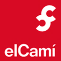 Nova excursió del grup de CAMInantsNova excursió del grup de CAMInantsNova excursió del grup de CAMInantsNova excursió del grup de CAMInantsNova excursió del grup de CAMInantsNova excursió del grup de CAMInantsNova excursió del grup de CAMInantsDissabte 00 de mes de 2018Dissabte 00 de mes de 2018Dissabte 00 de mes de 2018Dissabte 00 de mes de 2018POBLACIÓ D’EIXIDA → POBLACIÓ D’ARRIBADAPOBLACIÓ D’EIXIDA → POBLACIÓ D’ARRIBADAPOBLACIÓ D’EIXIDA → POBLACIÓ D’ARRIBADAPOBLACIÓ D’EIXIDA → POBLACIÓ D’ARRIBADAPOBLACIÓ D’EIXIDA → POBLACIÓ D’ARRIBADAPOBLACIÓ D’EIXIDA → POBLACIÓ D’ARRIBADAPOBLACIÓ D’EIXIDA → POBLACIÓ D’ARRIBADAPOBLACIÓ D’EIXIDA → POBLACIÓ D’ARRIBADA NOM DE LA COMARCA NOM DE LA COMARCA NOM DE LA COMARCA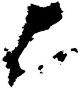 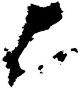 Pàgina del tram elcami.cat/tram/nomdecomarcaPàgina del tram elcami.cat/tram/nomdecomarcaPàgina del tram elcami.cat/tram/nomdecomarcaPàgina del tram elcami.cat/tram/nomdecomarcaPàgina del tram elcami.cat/tram/nomdecomarcaInscripcióInscripcióInscripcióInscripcióInscripcióOmpliu el formulari en aquest enllaç d’inscripcióOmpliu el formulari en aquest enllaç d’inscripcióOmpliu el formulari en aquest enllaç d’inscripcióOmpliu el formulari en aquest enllaç d’inscripcióOmpliu el formulari en aquest enllaç d’inscripcióOmpliu el formulari en aquest enllaç d’inscripcióOmpliu el formulari en aquest enllaç d’inscripcióOmpliu el formulari en aquest enllaç d’inscripcióPROGRAMAPROGRAMAPROGRAMAPROGRAMAPROGRAMAPROGRAMAPROGRAMAPROGRAMAPROGRAMAPROGRAMAPROGRAMAPROGRAMAPROGRAMATrobada i eixidaTrobada i eixidaTrobada i eixida00.0000.0000.00POBLACIÓ i lloc concret. Farem recompte d’inscrits. Arribeu amb puntualitat! Repartirem els cotxes per començar la ruta des de POBLACIÓ i lloc concret a 00.00. Agraïm la vostra col·laboració. / Prèviament, els organitzadors haurem deixat cotxes al final de la ruta per fer la tornada. / La tornada serà amb transport públic. POBLACIÓ i lloc concret. Farem recompte d’inscrits. Arribeu amb puntualitat! Repartirem els cotxes per començar la ruta des de POBLACIÓ i lloc concret a 00.00. Agraïm la vostra col·laboració. / Prèviament, els organitzadors haurem deixat cotxes al final de la ruta per fer la tornada. / La tornada serà amb transport públic. POBLACIÓ i lloc concret. Farem recompte d’inscrits. Arribeu amb puntualitat! Repartirem els cotxes per començar la ruta des de POBLACIÓ i lloc concret a 00.00. Agraïm la vostra col·laboració. / Prèviament, els organitzadors haurem deixat cotxes al final de la ruta per fer la tornada. / La tornada serà amb transport públic. POBLACIÓ i lloc concret. Farem recompte d’inscrits. Arribeu amb puntualitat! Repartirem els cotxes per començar la ruta des de POBLACIÓ i lloc concret a 00.00. Agraïm la vostra col·laboració. / Prèviament, els organitzadors haurem deixat cotxes al final de la ruta per fer la tornada. / La tornada serà amb transport públic. POBLACIÓ i lloc concret. Farem recompte d’inscrits. Arribeu amb puntualitat! Repartirem els cotxes per començar la ruta des de POBLACIÓ i lloc concret a 00.00. Agraïm la vostra col·laboració. / Prèviament, els organitzadors haurem deixat cotxes al final de la ruta per fer la tornada. / La tornada serà amb transport públic. POBLACIÓ i lloc concret. Farem recompte d’inscrits. Arribeu amb puntualitat! Repartirem els cotxes per començar la ruta des de POBLACIÓ i lloc concret a 00.00. Agraïm la vostra col·laboració. / Prèviament, els organitzadors haurem deixat cotxes al final de la ruta per fer la tornada. / La tornada serà amb transport públic. EsmorzarEsmorzarEsmorzar00.00→00.0000.00→00.0000.00→00.00Lloc concret. Porteu menjar de pa-i-porta.Lloc concret. Porteu menjar de pa-i-porta.Lloc concret. Porteu menjar de pa-i-porta.Lloc concret. Porteu menjar de pa-i-porta.Lloc concret. Porteu menjar de pa-i-porta.Lloc concret. Porteu menjar de pa-i-porta.ArribadaArribadaArribada00.0000.0000.00POBLACIÓ i lloc concret. POBLACIÓ i lloc concret. POBLACIÓ i lloc concret. POBLACIÓ i lloc concret. POBLACIÓ i lloc concret. POBLACIÓ i lloc concret. TornadaTornadaTornada00.0000.0000.00Tornarem els conductors i si pot ser, els passatgers, als cotxes. / En transport públic.Tornarem els conductors i si pot ser, els passatgers, als cotxes. / En transport públic.Tornarem els conductors i si pot ser, els passatgers, als cotxes. / En transport públic.Tornarem els conductors i si pot ser, els passatgers, als cotxes. / En transport públic.Tornarem els conductors i si pot ser, els passatgers, als cotxes. / En transport públic.Tornarem els conductors i si pot ser, els passatgers, als cotxes. / En transport públic.DinarDinarDinar00.00→00.0000.00→00.0000.00→00.00POBLACIÓ i lloc concret. Opcional. Reserveu-hi lloc a la inscripció. Cost: 10-15€. POBLACIÓ i lloc concret. Opcional. Reserveu-hi lloc a la inscripció. Cost: 10-15€. POBLACIÓ i lloc concret. Opcional. Reserveu-hi lloc a la inscripció. Cost: 10-15€. POBLACIÓ i lloc concret. Opcional. Reserveu-hi lloc a la inscripció. Cost: 10-15€. POBLACIÓ i lloc concret. Opcional. Reserveu-hi lloc a la inscripció. Cost: 10-15€. POBLACIÓ i lloc concret. Opcional. Reserveu-hi lloc a la inscripció. Cost: 10-15€. VisitesVisitesVisites00.00→00.0000.00→00.0000.00→00.00Opcional. Visitarem nom de poble / museu. Cost: 00€.Opcional. Visitarem nom de poble / museu. Cost: 00€.Opcional. Visitarem nom de poble / museu. Cost: 00€.Opcional. Visitarem nom de poble / museu. Cost: 00€.Opcional. Visitarem nom de poble / museu. Cost: 00€.Opcional. Visitarem nom de poble / museu. Cost: 00€.TornadaTornadaTornada00.0000.0000.00Tornarem els conductors i si pot ser, els passatgers, als cotxes. / En transport públic.Tornarem els conductors i si pot ser, els passatgers, als cotxes. / En transport públic.Tornarem els conductors i si pot ser, els passatgers, als cotxes. / En transport públic.Tornarem els conductors i si pot ser, els passatgers, als cotxes. / En transport públic.Tornarem els conductors i si pot ser, els passatgers, als cotxes. / En transport públic.Tornarem els conductors i si pot ser, els passatgers, als cotxes. / En transport públic.ORGANITZACIÓORGANITZACIÓORGANITZACIÓORGANITZACIÓORGANITZACIÓORGANITZACIÓORGANITZACIÓORGANITZACIÓORGANITZACIÓORGANITZACIÓORGANITZACIÓORGANITZACIÓORGANITZACIÓCoordinador del CamíCoordinador del CamíCoordinador del CamíCoordinador del CamíRamon Martí        Ramon Martí        Ramon Martí        Ramon Martí        647870222 rmarti@elcami.org   647870222 rmarti@elcami.org   GuiaConeix la ruta i condueix el grupConeix la ruta i condueix el grupConeix la ruta i condueix el grupConeix la ruta i condueix el grupConeix la ruta i condueix el grupConeix la ruta i condueix el grupNom                             Nom                             Nom                             Nom                             TelèfonTelèfonTransport Reparteix els cotxesReparteix els cotxesReparteix els cotxesReparteix els cotxesReparteix els cotxesReparteix els cotxesNom                                                           Nom                                                           Nom                                                           Nom                                                           Dinar Tria el bar o lloc de pícnicTria el bar o lloc de pícnicTria el bar o lloc de pícnicTria el bar o lloc de pícnicTria el bar o lloc de pícnicTria el bar o lloc de pícnicNom                                                           Nom                                                           Nom                                                           Nom                                                           VisitesGestiona les visites i entradesGestiona les visites i entradesGestiona les visites i entradesGestiona les visites i entradesGestiona les visites i entradesGestiona les visites i entradesNom                                                           Nom                                                           Nom                                                           Nom                                                           US CAL SABERUS CAL SABERUS CAL SABERUS CAL SABERUS CAL SABERUS CAL SABERUS CAL SABERUS CAL SABERUS CAL SABERUS CAL SABERUS CAL SABERUS CAL SABERUS CAL SABERDificultat Dificultat Dificultat Molt fàcil Indicat per a infants i gent gran / Facil No indicat per a infants i gent gran / Moderat Indicat per a qui té preparació física / Exigent Per a qui s’acostuma a la muntanya / Molt exigent Per a qui té molt costum de muntanya (saber+) →0,0 km ↕000 m · {avís tècnic?}Molt fàcil Indicat per a infants i gent gran / Facil No indicat per a infants i gent gran / Moderat Indicat per a qui té preparació física / Exigent Per a qui s’acostuma a la muntanya / Molt exigent Per a qui té molt costum de muntanya (saber+) →0,0 km ↕000 m · {avís tècnic?}Molt fàcil Indicat per a infants i gent gran / Facil No indicat per a infants i gent gran / Moderat Indicat per a qui té preparació física / Exigent Per a qui s’acostuma a la muntanya / Molt exigent Per a qui té molt costum de muntanya (saber+) →0,0 km ↕000 m · {avís tècnic?}Molt fàcil Indicat per a infants i gent gran / Facil No indicat per a infants i gent gran / Moderat Indicat per a qui té preparació física / Exigent Per a qui s’acostuma a la muntanya / Molt exigent Per a qui té molt costum de muntanya (saber+) →0,0 km ↕000 m · {avís tècnic?}Molt fàcil Indicat per a infants i gent gran / Facil No indicat per a infants i gent gran / Moderat Indicat per a qui té preparació física / Exigent Per a qui s’acostuma a la muntanya / Molt exigent Per a qui té molt costum de muntanya (saber+) →0,0 km ↕000 m · {avís tècnic?}Molt fàcil Indicat per a infants i gent gran / Facil No indicat per a infants i gent gran / Moderat Indicat per a qui té preparació física / Exigent Per a qui s’acostuma a la muntanya / Molt exigent Per a qui té molt costum de muntanya (saber+) →0,0 km ↕000 m · {avís tècnic?}Molt fàcil Indicat per a infants i gent gran / Facil No indicat per a infants i gent gran / Moderat Indicat per a qui té preparació física / Exigent Per a qui s’acostuma a la muntanya / Molt exigent Per a qui té molt costum de muntanya (saber+) →0,0 km ↕000 m · {avís tècnic?}Molt fàcil Indicat per a infants i gent gran / Facil No indicat per a infants i gent gran / Moderat Indicat per a qui té preparació física / Exigent Per a qui s’acostuma a la muntanya / Molt exigent Per a qui té molt costum de muntanya (saber+) →0,0 km ↕000 m · {avís tècnic?}Molt fàcil Indicat per a infants i gent gran / Facil No indicat per a infants i gent gran / Moderat Indicat per a qui té preparació física / Exigent Per a qui s’acostuma a la muntanya / Molt exigent Per a qui té molt costum de muntanya (saber+) →0,0 km ↕000 m · {avís tècnic?}Molt fàcil Indicat per a infants i gent gran / Facil No indicat per a infants i gent gran / Moderat Indicat per a qui té preparació física / Exigent Per a qui s’acostuma a la muntanya / Molt exigent Per a qui té molt costum de muntanya (saber+) →0,0 km ↕000 m · {avís tècnic?}Cal portar...Cal portar...Cal portar...Aigua, botes o calçat d’esport, mòbil i esmorzar. Opcionalment, ulleres de sol, barret, crema solar, bastons, compàs, llanterna i xiulet. Porteu aquesta fitxa per evitar ensurts.Aigua, botes o calçat d’esport, mòbil i esmorzar. Opcionalment, ulleres de sol, barret, crema solar, bastons, compàs, llanterna i xiulet. Porteu aquesta fitxa per evitar ensurts.Aigua, botes o calçat d’esport, mòbil i esmorzar. Opcionalment, ulleres de sol, barret, crema solar, bastons, compàs, llanterna i xiulet. Porteu aquesta fitxa per evitar ensurts.Aigua, botes o calçat d’esport, mòbil i esmorzar. Opcionalment, ulleres de sol, barret, crema solar, bastons, compàs, llanterna i xiulet. Porteu aquesta fitxa per evitar ensurts.Aigua, botes o calçat d’esport, mòbil i esmorzar. Opcionalment, ulleres de sol, barret, crema solar, bastons, compàs, llanterna i xiulet. Porteu aquesta fitxa per evitar ensurts.Aigua, botes o calçat d’esport, mòbil i esmorzar. Opcionalment, ulleres de sol, barret, crema solar, bastons, compàs, llanterna i xiulet. Porteu aquesta fitxa per evitar ensurts.Aigua, botes o calçat d’esport, mòbil i esmorzar. Opcionalment, ulleres de sol, barret, crema solar, bastons, compàs, llanterna i xiulet. Porteu aquesta fitxa per evitar ensurts.Aigua, botes o calçat d’esport, mòbil i esmorzar. Opcionalment, ulleres de sol, barret, crema solar, bastons, compàs, llanterna i xiulet. Porteu aquesta fitxa per evitar ensurts.Aigua, botes o calçat d’esport, mòbil i esmorzar. Opcionalment, ulleres de sol, barret, crema solar, bastons, compàs, llanterna i xiulet. Porteu aquesta fitxa per evitar ensurts.Aigua, botes o calçat d’esport, mòbil i esmorzar. Opcionalment, ulleres de sol, barret, crema solar, bastons, compàs, llanterna i xiulet. Porteu aquesta fitxa per evitar ensurts.Fem bondatFem bondatFem bondatQuan anem junts, seguim els compromisos solidaris: responsabilitat, col·laboració, solidaritat, respecte.Quan anem junts, seguim els compromisos solidaris: responsabilitat, col·laboració, solidaritat, respecte.Quan anem junts, seguim els compromisos solidaris: responsabilitat, col·laboració, solidaritat, respecte.Quan anem junts, seguim els compromisos solidaris: responsabilitat, col·laboració, solidaritat, respecte.Quan anem junts, seguim els compromisos solidaris: responsabilitat, col·laboració, solidaritat, respecte.Quan anem junts, seguim els compromisos solidaris: responsabilitat, col·laboració, solidaritat, respecte.Quan anem junts, seguim els compromisos solidaris: responsabilitat, col·laboració, solidaritat, respecte.Quan anem junts, seguim els compromisos solidaris: responsabilitat, col·laboració, solidaritat, respecte.Quan anem junts, seguim els compromisos solidaris: responsabilitat, col·laboració, solidaritat, respecte.Quan anem junts, seguim els compromisos solidaris: responsabilitat, col·laboració, solidaritat, respecte.Per la vostra seguretatPer la vostra seguretatPer la vostra seguretatEls organitzadors no es fan responsables de cap perjudici que poguera patir ningú. Per participar en l’excursió cal tenir una assegurança contra riscos del senderisme i el muntanyisme (Llei valenciana 2/2011 de l’Esport). Podeu comprar-ne pel vostre compte o del coordinador del Camí.Els organitzadors no es fan responsables de cap perjudici que poguera patir ningú. Per participar en l’excursió cal tenir una assegurança contra riscos del senderisme i el muntanyisme (Llei valenciana 2/2011 de l’Esport). Podeu comprar-ne pel vostre compte o del coordinador del Camí.Els organitzadors no es fan responsables de cap perjudici que poguera patir ningú. Per participar en l’excursió cal tenir una assegurança contra riscos del senderisme i el muntanyisme (Llei valenciana 2/2011 de l’Esport). Podeu comprar-ne pel vostre compte o del coordinador del Camí.Els organitzadors no es fan responsables de cap perjudici que poguera patir ningú. Per participar en l’excursió cal tenir una assegurança contra riscos del senderisme i el muntanyisme (Llei valenciana 2/2011 de l’Esport). Podeu comprar-ne pel vostre compte o del coordinador del Camí.Els organitzadors no es fan responsables de cap perjudici que poguera patir ningú. Per participar en l’excursió cal tenir una assegurança contra riscos del senderisme i el muntanyisme (Llei valenciana 2/2011 de l’Esport). Podeu comprar-ne pel vostre compte o del coordinador del Camí.Els organitzadors no es fan responsables de cap perjudici que poguera patir ningú. Per participar en l’excursió cal tenir una assegurança contra riscos del senderisme i el muntanyisme (Llei valenciana 2/2011 de l’Esport). Podeu comprar-ne pel vostre compte o del coordinador del Camí.Els organitzadors no es fan responsables de cap perjudici que poguera patir ningú. Per participar en l’excursió cal tenir una assegurança contra riscos del senderisme i el muntanyisme (Llei valenciana 2/2011 de l’Esport). Podeu comprar-ne pel vostre compte o del coordinador del Camí.Els organitzadors no es fan responsables de cap perjudici que poguera patir ningú. Per participar en l’excursió cal tenir una assegurança contra riscos del senderisme i el muntanyisme (Llei valenciana 2/2011 de l’Esport). Podeu comprar-ne pel vostre compte o del coordinador del Camí.Els organitzadors no es fan responsables de cap perjudici que poguera patir ningú. Per participar en l’excursió cal tenir una assegurança contra riscos del senderisme i el muntanyisme (Llei valenciana 2/2011 de l’Esport). Podeu comprar-ne pel vostre compte o del coordinador del Camí.Els organitzadors no es fan responsables de cap perjudici que poguera patir ningú. Per participar en l’excursió cal tenir una assegurança contra riscos del senderisme i el muntanyisme (Llei valenciana 2/2011 de l’Esport). Podeu comprar-ne pel vostre compte o del coordinador del Camí.Què és el Camí?Què és el Camí?Què és el Camí?El Camí (elcami.cat) és una ruta senderista de baixa dificultat que uneix tots els pobles i visita tots els llocs bonics d’aquest país. Tothom pot crear una nova ruta i tothom pot guiar o participar en una excursió del grup de CAMInants (elcami.cat/grup-de-caminants).El Camí (elcami.cat) és una ruta senderista de baixa dificultat que uneix tots els pobles i visita tots els llocs bonics d’aquest país. Tothom pot crear una nova ruta i tothom pot guiar o participar en una excursió del grup de CAMInants (elcami.cat/grup-de-caminants).El Camí (elcami.cat) és una ruta senderista de baixa dificultat que uneix tots els pobles i visita tots els llocs bonics d’aquest país. Tothom pot crear una nova ruta i tothom pot guiar o participar en una excursió del grup de CAMInants (elcami.cat/grup-de-caminants).El Camí (elcami.cat) és una ruta senderista de baixa dificultat que uneix tots els pobles i visita tots els llocs bonics d’aquest país. Tothom pot crear una nova ruta i tothom pot guiar o participar en una excursió del grup de CAMInants (elcami.cat/grup-de-caminants).El Camí (elcami.cat) és una ruta senderista de baixa dificultat que uneix tots els pobles i visita tots els llocs bonics d’aquest país. Tothom pot crear una nova ruta i tothom pot guiar o participar en una excursió del grup de CAMInants (elcami.cat/grup-de-caminants).El Camí (elcami.cat) és una ruta senderista de baixa dificultat que uneix tots els pobles i visita tots els llocs bonics d’aquest país. Tothom pot crear una nova ruta i tothom pot guiar o participar en una excursió del grup de CAMInants (elcami.cat/grup-de-caminants).El Camí (elcami.cat) és una ruta senderista de baixa dificultat que uneix tots els pobles i visita tots els llocs bonics d’aquest país. Tothom pot crear una nova ruta i tothom pot guiar o participar en una excursió del grup de CAMInants (elcami.cat/grup-de-caminants).El Camí (elcami.cat) és una ruta senderista de baixa dificultat que uneix tots els pobles i visita tots els llocs bonics d’aquest país. Tothom pot crear una nova ruta i tothom pot guiar o participar en una excursió del grup de CAMInants (elcami.cat/grup-de-caminants).El Camí (elcami.cat) és una ruta senderista de baixa dificultat que uneix tots els pobles i visita tots els llocs bonics d’aquest país. Tothom pot crear una nova ruta i tothom pot guiar o participar en una excursió del grup de CAMInants (elcami.cat/grup-de-caminants).El Camí (elcami.cat) és una ruta senderista de baixa dificultat que uneix tots els pobles i visita tots els llocs bonics d’aquest país. Tothom pot crear una nova ruta i tothom pot guiar o participar en una excursió del grup de CAMInants (elcami.cat/grup-de-caminants).Calendari de properes excursions del Grup                             versió actualitzada a elcami.cat/grup-de-caminantsCalendari de properes excursions del Grup                             versió actualitzada a elcami.cat/grup-de-caminantsCalendari de properes excursions del Grup                             versió actualitzada a elcami.cat/grup-de-caminantsCalendari de properes excursions del Grup                             versió actualitzada a elcami.cat/grup-de-caminantsCalendari de properes excursions del Grup                             versió actualitzada a elcami.cat/grup-de-caminantsCalendari de properes excursions del Grup                             versió actualitzada a elcami.cat/grup-de-caminantsDataComarcaRutaKmDificultatNotes00 MESLloc d’eixida – lloc d’arribada 0Fàcil00 MESLloc d’eixida – lloc d’arribada 0ExigentRECOMPTERECOMPTEEstan tots?Repasseu la llista d’inscrits. Als 10 minuts: el coordinador del Camí trucarà qui no s’ha presentat.Als 15 minuts: comenceu l’excursió; qui falta ha d’incorporar-s’hi sobre la marxa.PRESENTACIÓ DELS ORGANITZADORSPRESENTACIÓ DELS ORGANITZADORSQui som“Bon dia. Sóc EL TEU NOM i faré de guia de l’excursió. Aquest és Ramon, el coordinador del Camí. Ara us explicarem com serà el dia.”DETALLS DE L’EXCURSIÓDETALLS DE L’EXCURSIÓCaracterístiques “La ruta és de XX km, dificultat molt fàcil /fàcil / moderada / exigent / molt exigent”Programa general“Esmorzarem a LLOC X sobre les X hores.
“Arribarem entre les 14 i les 15 hores. 
“La tornada serà en arribar / en acabar la visita.”Possibles perills“Cap / carreteres transitades / vies de tren / passos tècnics / pujades fortes / túnels sense llum / animals solts / passos d’aigua / molta calor o fred.”Cal portar... “Cap / llanterna / barret / calçat especial / banyador / etc.”TRANSPORT DE GRUP                                      si no ho explica el guia, ho ha d’explicar el coordinador del CamíTRANSPORT DE GRUP                                      si no ho explica el guia, ho ha d’explicar el coordinador del CamíMètode de tornar“Açò és una ruta lineal. La tornada s’organitza entre els que us heu ofert a participar en la inscripció.Els organitzadors ja hem deixat cotxes al final de la ruta per fer la tornada. La tornada serà amb transport públic. [TRIAR MÈTODE]”Compromisos“1. Si falten cotxes, portarem els conductors i aquests tornaran per a la resta. “2. Per participar en el transport del grup, cal acudir al punt de trobada i quedar fins a l’hora de tornada indicades en la fitxa.”“3. Si no, heu d’acudir al punt d’eixida i tornar pel vostre compte.”Comptem participants“En la inscripció heu indicat si voleu participar-hi. Si teniu cap problema per fer-ho, per favor, digueu-ho ara per evitar malentesos.”DINARDINARBar o pícnic?“Dinarem de pa-i-porta / de bar (però és opcional) sobre les 14 hores, segons la marxa, a LLOC X a POBLE X.”Comptem qui dina“Ara farem un recompte per confirmar el nombre de dinadors al bar.”QÜESTIONS GENERALS D’EL CAMÍ                                                                     ho explica el coordinador del CamíQÜESTIONS GENERALS D’EL CAMÍ                                                                     ho explica el coordinador del CamíAssegurança “Cal tenir una assegurança de senderisme:Si sou socis d’El Camí o sou federats, ja en teniu. Si no, em podeu comprar-ne per 2 euros.”Què és el Camí“El Camí és una ruta senderista que uneix tots els pobles i llocs bonics d’aquest país. Tothom pot crear una ruta o bé guiar o participar en una excursió.La ruta és dividida en etapes que es pot caminar en un dia com la que farem avui.”Carnets“Cada tram o brancal té el seu carnet, que ara repartiré a qui no en té.”